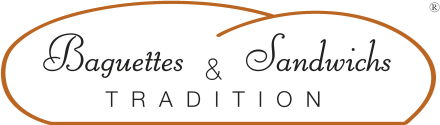 Sandwich Santiago 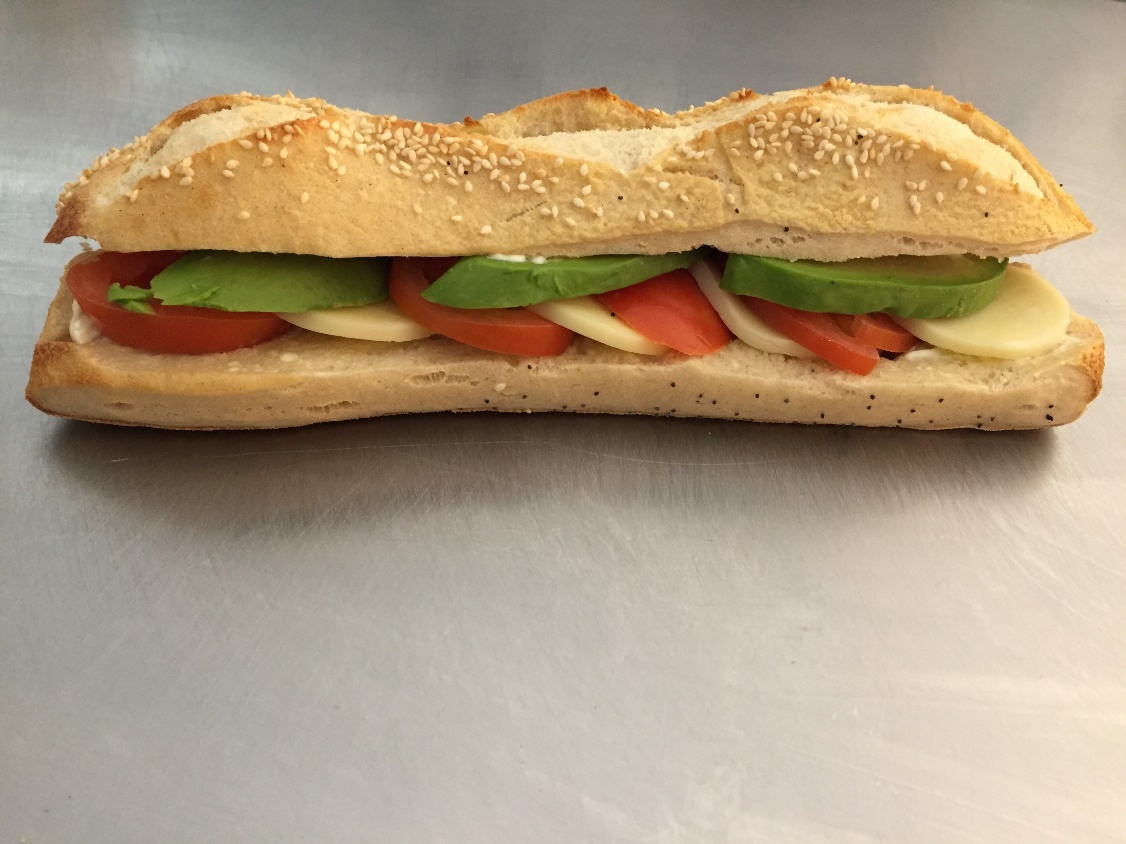 Cout de revient* : 1,04 €Prix de vente suggéré* : 4,10 €*Les quantités, le cout de revient et le prix de vente sont établis avec les produits de nos fournisseurs. INGREDIENTSQUANTITE*UNITESPain Sésames1DéjeunetteMayonnaise100GrammesTomates4TranchesMozzarella4TranchesAvocat3GrammesPREPARATIONCouper la déjeunette en 2Etaler la Mayonnaise sur les deux faces de la déjeunette.Ajouter les tranches de Tomate. Déposer la Mozzarella Ajouter les tranches d’Avocat.Alternative :  préparer une salade avec tous les ingrédients découpés en cubes, et verser dans le sandwich.
Attention l'avocat noirci vite, pensez à mettre du citron 